1st Championship ShowSaturday 12th June 2021 Oudtshoorn High School, Jan Van Riebeeck Rd & Voortrekker Street, Oudtshoorn
Judging will start on completion of Australian Shepherds at George KC Show 1 (but not before 09:00)NB: Australian Shepherds will be judged at the end of Herding at George KC Show 2Judge:	Mark AndersonEntries & Enquiries: Corien Fouche 		071 799 5325	corien@suiderkruissecurity.co.za				aussieclubwc1@gmail.comLorish Olivier 		082 698 2875	lorish@obtrust.co.zaMelani Parkin		076 104 2726	melaniparkin@gmail.comEntry fees:				Non-members    R130-00	Members	R110-00Catalogue: 			R 40.00 to be paid with entryClub membership fees:	Single  R60.00	Family R100.00Child and Junior Handlers:	Free, but dog must be entered in a breed class at this show.Banking Details: 			ABSA Bank, Savings Account No: 9347 360 459, Branch: Table ViewEntries Close:			31 May 2021Breed Classes:			Baby  Puppy, Minor Puppy, Puppy, Junior, Graduate, SA Bred, Veteran, Open, Champion, Neuter.Child & Junior Handler:	Child Handlers:  8 and under 11 years and Junior Handlers:  11 and under 18 years of age. Please send copy of proof of age with entries.Judging order:			All dog classes except Baby Puppy &Neuter, followed by all Bitch classes except Baby puppy.Followed by Best of Breed, Reserve Best of Breed, Best Puppy, Best Junior, Best SA Bred. 				Followed by Baby Puppy Dog , Baby Puppy Bitch, Best Baby Puppy, NeuterCOVID PROTOCOLS TO BE STRICTLY APPLIED.  Completed  Covid-19 disclaimer form to be handed in at the gate.Masks must be worn and social distancing practiced at all timesAll entries must be accompanied by a deposit slip with surname as reference. Numbers will be emailed.Please complete the Covid-19 disclaimer form, for each person on the show day and hand it in at the entrance gate.Please make note of the number of people attending on the show on the entry form.Please use the latest KUSA Official Show Entry form dated 01.01.2020.The Club reserves the right to cancel or amalgamate classes, amend the prize list, return entries or replace the Judge should the need arise.Chairman & Show Manager:	Chris Nezar 	064 012 0837Vice Chairman: 		Melani Parkin     	076 104 2726Secretary & Show Secretary:		Corien Fouche	071 799 5325Treasurer: 			Willie Olivier	082 887 7702COVID Compliance Officer:	Lorish Olivier	082 698 2875Deputy COVID officer:	Chris Nezar 	064 012 0837Vet on Call: 	Kango Diere kliniek:	083 301 6858Steward: 		Ivan CrossNotice to all ExhibitorsAll exhibitors/handlers are personally responsible for the control of their dogs at all times and shall be personally liable for any claims which may be made in respect of injuries which may arise or be caused by their dogs.The committee reserves the right to change the judge should the need arise.No refunds will be made for any errors made by the owner/exhibitor.Conditions attracting immediate disqualification may be found in Schedule 3,regs 7&31Exhibits to be on leads at all times unless otherwise instructed by the Judge.This show is held under the Rules& Regulations of the Kennel Union of Southern Africa.Bitches in season are permitted.The mating of bitches within the precincts of the show is forbidden.Conditions at attracting immediate disqualification are set out in Regulations 7&31of Schedule3.Baby puppy breed class & Neuter are not eligible for CC or BOB.Puppies under 4 months are not eligible for exhibition.RIGHT OF ADMISSION RESERVED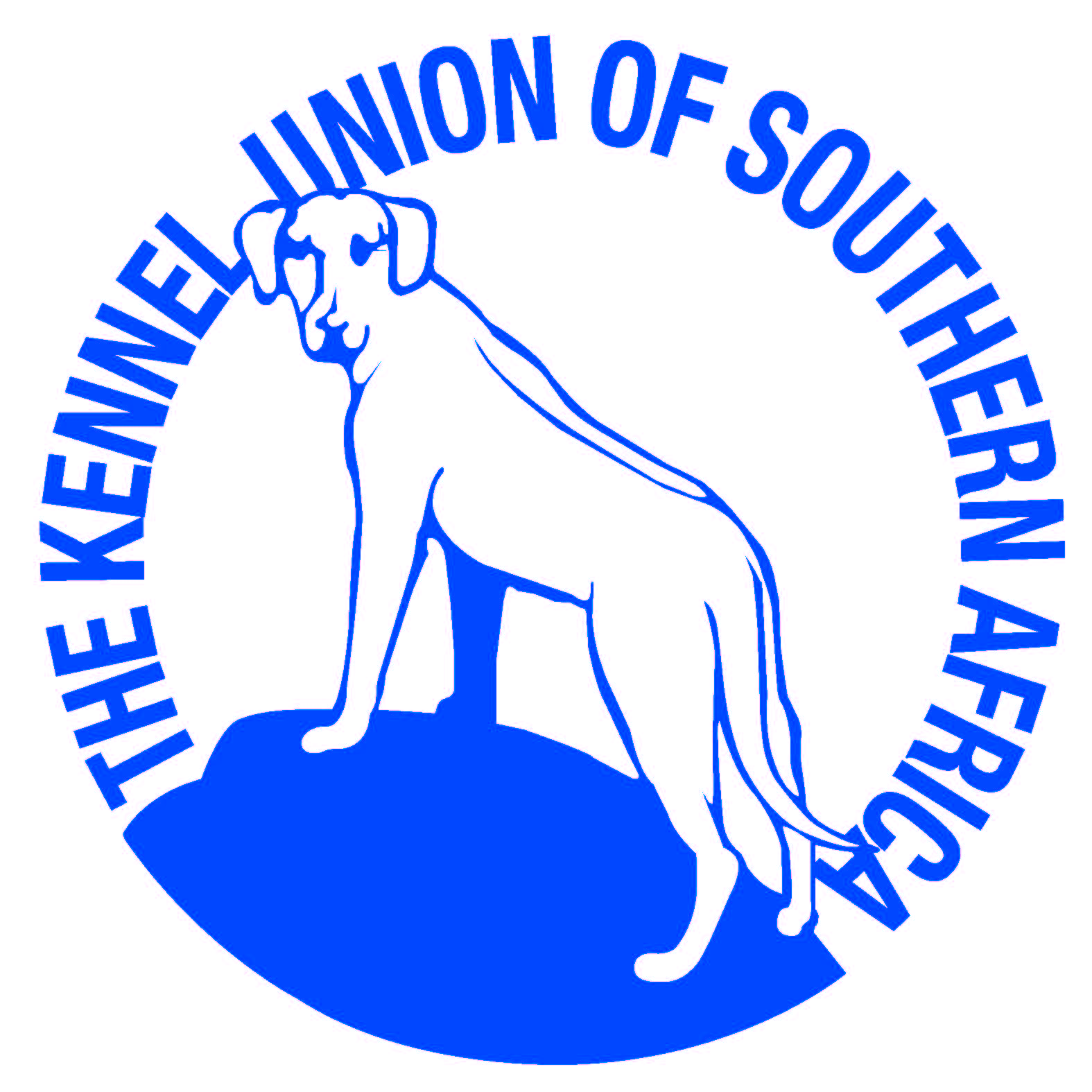 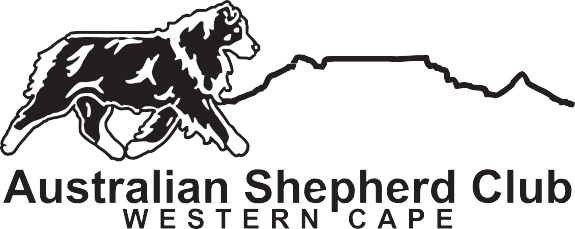 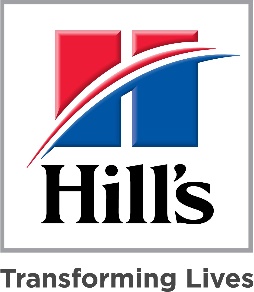 